 ÉLECTIONS A LA CA ACADÉMIQUE 2021 – 2024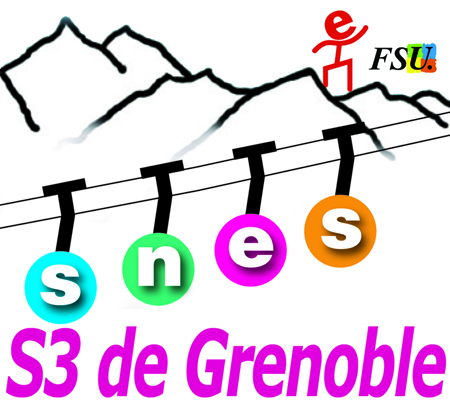 Je soussigné-e,NOM…………………………………..Prénom………………………………..Actuellement en poste auLycée – collège – CIO () …………….Ville……………………………………..Dépt………Catégorie………………………………Discipline………………………………Syndiqué(e) en 19 – 20 au lycée – collège – CIO (1) ……………………………………Ville…………………………………. Dépt…………Syndiqué(e) en 20 – 21 au lycée – collège – CIO (1) ……………………………………Ville…………………………………. Dépt…………déclare être candidat-e à la commission administrative académique du SNES sur la liste présentée par…………………………………………………………………()Fait à ………………………….. Le…………SignatureLa commission administrative académique est l’organisme dirigeant du syndicat. Elle se réunit environ cinq fois par année scolaire. Ces réunions ont lieu en principe sur le temps de travail et ouvrent droit à autorisation d’absence.Retourner cette déclaration remplie, datée et signée au responsable du courant de pensée ou de la liste.